Supplement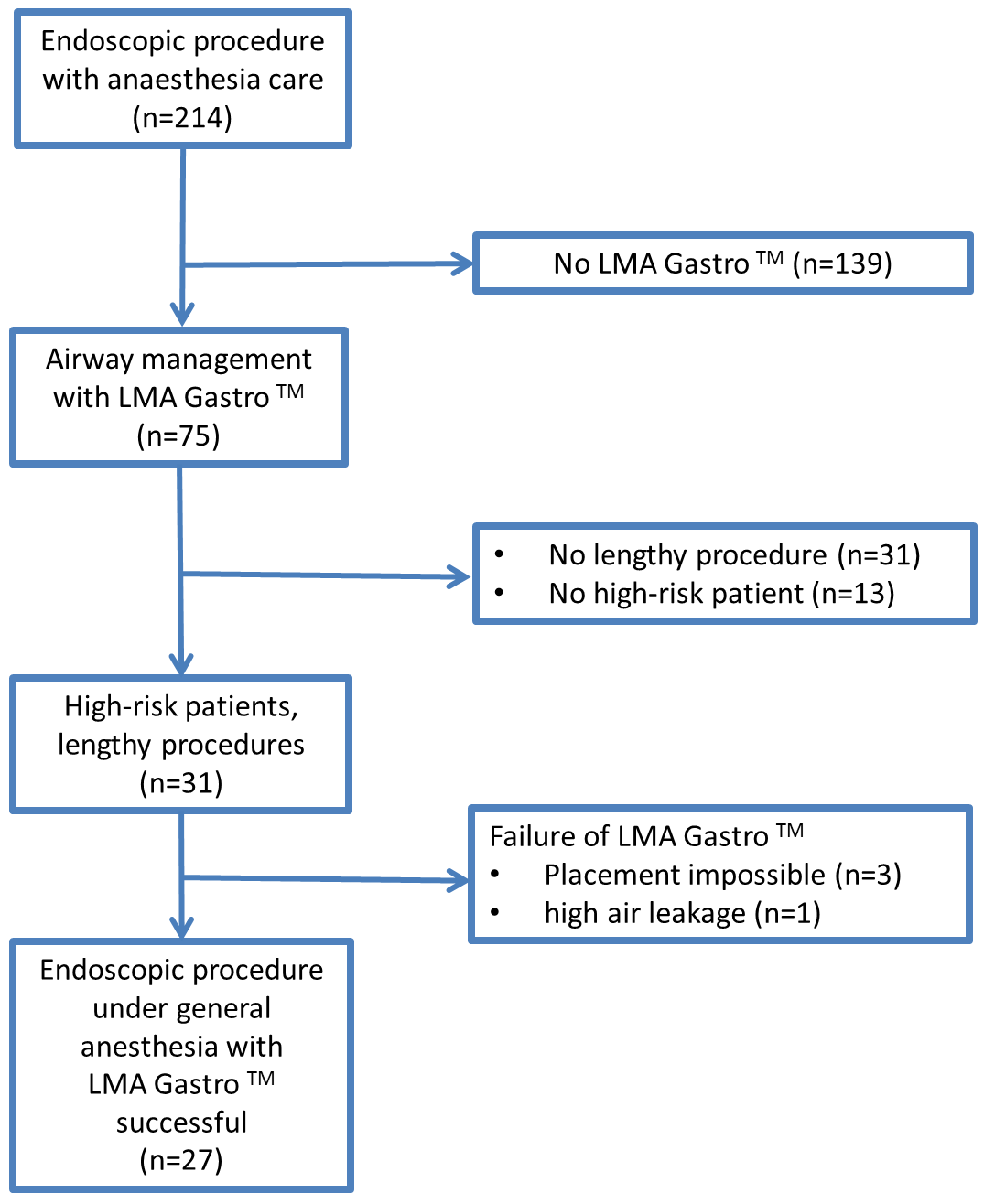 Fig S1: CONSORT flow diagram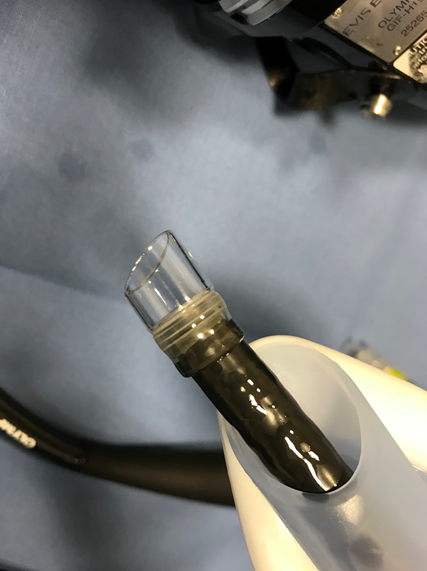 Fig S2:  Gastroduodenoscope with attachment cap for peroral 
endoscopic myotomy (POEM), passing through the gastric channel
 of a LMA GastroTM 